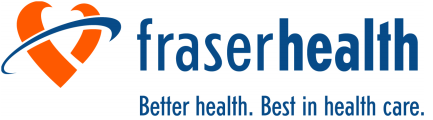 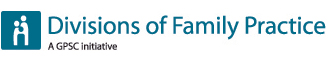 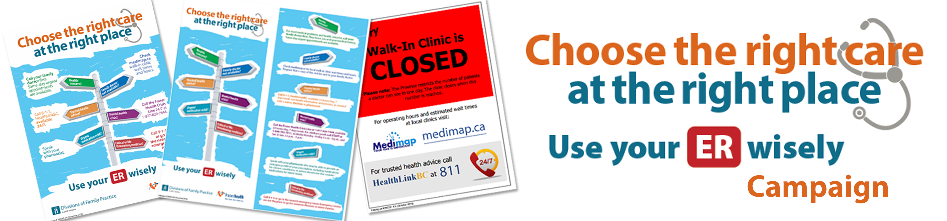 Division of Family Practice Roles and ResponsibilitiesIdentify a local Division lead for the project. Collaborate with local hospital site medical director, executive director and director from start to launch.Engage clinic staff to support the project.Ask GPs to endorse the primary campaign message: “Call your family doctor first. Same-day urgent appointments are available.” Without this primary commitment, any campaign is unlikely to improve patient outcomes or produce results in the Emergency Department.Encourage local walk-in clinics (and GP offices with a walk-in component) to use medimap.ca to make wait times easily accessible to the public.Encourage GP clinics/walk-in clinics to adopt consistent after-hours phone messaging.Engage walk-in clinics to use consistent Closed signage and place order.When you are ready to proceed, communicate with the hospital executive director through the Collaborative Services Committee.Collaborate with hospital leaders to order posters and rack cards.Customize/use Clinic Campaign Guide to promote GP awareness of key messages.Distribute printed posters and rack cards to clinics, community centres, libraries, recreation centres; distribute Closed signs to walk-in clinics. Consider board members launching materials with group practices.Collaborate with Fraser Health Communications and Doctors of BC. Communications (contactfeedback@fraserhealth.ca) to launch the campaign in your community through newspapers and other means.Participate as media spokesperson if required, in collaboration with Emergency Network lead.Examples of Campaign Materials
Note: Posters and rack cards are currently being translated into Chinese Simplified and Punjabi. They will be posted to fraserhealth.ca and available to order once translation has been completed.
Order Form We request that the Division and hospital collaborate on one bulk order. To streamline the process, the Division’s order should include posters required by all GPs and walk-in clinics. Copy the table below, paste into an email, and add your quantities. Email to feedback@fraserhealth.ca. 

Fraser Health will print the posters and rack cards at no cost and deliver to the addresses you provide below. Allow about 4-5 weeks for delivery. Sample Order
To guide you, here is what the White Rock South Surrey Division and Peace Arch Hospital ordered at the outset.PostersRack CardsClosed SignSizes available:8.5” x 11”11” x 17”18” x 24”Sizes available:4” x 9”Sizes available:8.5” x 11”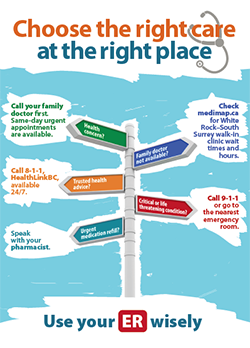 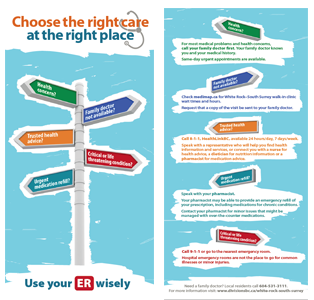 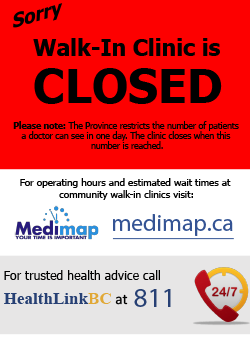 Division of Family Practice Order InformationDivision of Family Practice Order InformationDivision of Family Practice Order InformationDivision of Family Practice Order InformationDivision of Family Practice Order InformationDivision of Family Practice Order InformationName: Email Address: Email Address: Phone No:Title: Title: Delivery/Shipping Address: Hospital Order InformationHospital Order InformationHospital Order InformationHospital Order InformationHospital Order InformationHospital Order InformationName: Email Address: Email Address: Phone No:Title: Title: Delivery/Shipping Address: ItemItemDivision of Family PracticeDivision of Family PracticeHospitalHospital8.5"x11" Poster8.5"x11" Poster11"x17" Poster11"x17" Poster18"x24" Poster 18"x24" Poster 4”x9” Rack cards 4”x9” Rack cards Closed signs for walk-insClosed signs for walk-insItemWhite Rock South Surrey DivisionPeace Arch Hospital8.5"x11" Poster--10 Peace Arch Hospital elevator notice boards11"x17" Poster120 for Clinic exam rooms
29 for City of White Rock1 Admin Reception Area
20 for Peace Arch Hospital units18"x24" Poster 19 for Clinic waiting room areas
6 for City of White Rock --4”x9” Rack cards 
2500
Clinics
Libraries 
City of White Rock 
(rec centres)
Innovation Fitness 
Seniors Come Share 
Pharmacies500 
Peace Arch HospitalPeace Arch Hospital Foundation